4TH MEETING OF THE SUBCOMMITTEE ON POLICY AND PROGRAMME OF WORK OF THE COMMITTEE OF PERMANENT REPRESENTATIVES (CPR) TO UPDATE ON THE PREPARATION OF THE STAKEHOLDER ENGAGEMENT POLICY. Tuesday, 20 March 2018 at 9.30a.m. Conference Room 04Provisional AgendaAdoption of the Provisional Agenda.Update on the preparation of the Stakeholder Engagement Policy. 3.  Any Other Matters. 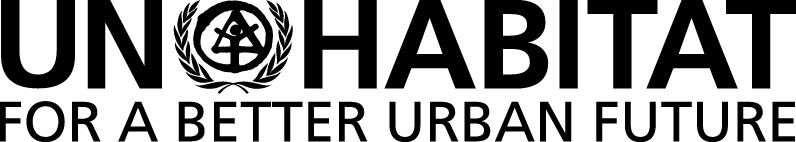 United Nations Human Settlements ProgrammeTel: +254-20 7623216UN-HabitatGCSecretariat@unhabitat.org